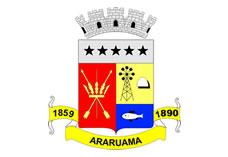 ESTADO DO RIO DE JANEIROPrefeitura Municipal de AraruamaSecretaria Municipal de SAÚDEFUNDO MUNICIPAL DE SAÚDEEXTRATO DO CONTRATO ADMINISTRATIVO Nº 014/SESAU/2018PARTES: MUNICÍPIO DE ARARUAMA E SECRETARIA MUNICIPAL DE SAÚDE – SESAU (Contratante) e MEGACENTER ARTIGOS DE DECORAÇÃO LRDA ME, CNPJ Nº 10.795.566/0001-00 (Contratada).  OBJETO: Contratação de empresa especializada para confecção e colocação de Janelas e portas de alumínio e ferro com medidas especiais, para serem utilizadas na Reforma, modificação e acréscimo do prédio denominado extinta Casa de Caridade que passará a ser o Hospital Municipal, conforme Convite nº 14/2018, devidamente autuado no Processo Administrativo nº 3221 /2018.VIGÊNCIA: 6 (seis) meses.VALOR: R$74.474,00 (setenta e quatro mil, quatrocentos e setenta e quatro reais), sendo os recursos orçamentários e financeiros para liquidação do presente objeto a conta do PT nº 04.001.001.10.122.0028.1005, ED 4490519100, Empenho nº 00446/2018, Ficha nº 00704, Fonte de Recursos nº 120 – Aplicação Saúde 15%.DATA DA CELEBRAÇÃO: 18/10/2018.